                                                 ESCOLA MUNICIPAL DE EDUCAÇÃO BÁSICA AUGUSTINHO MARCON     			             CATANDUVAS-SC                                                            DIRETORA: TATIANA M. B. MENEGAT			             ASSESSORA: TÉCNICA-PEDAGÓGICA MARISTELA APª. B. BARAÚNA			             ASSESSORA: TÉCNICA-ADMINISTRATIVA MARGARETE DUTRA			             PROFESSORA: MARLI MONTEIRO DE FREITAS			             4º ANO.SEQUÊNCIA DIDÁTICA – ARTES21/09/2020 A 25/09/2020TEMA: JOGOS SONS DOS OBJETOS CONTEÚDO: JOGO DOS SONS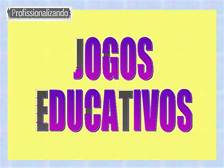 Atividade de hoje é sobre jogos dos sons. O objetivo deste jogo é, além de se trabalhar as figuras, é tentar imitar e identificar os sons que cada um deles produz imitando cada um deles nestes objetos. Podemos ter sons: sons graves, agudos, sons curtos, longos, Ritmo, respiração, atenção, concentração e habilidades expressivas. O jogo possui 02 níveis: 1 - ATIVIDADE: O primeiro a criança pode seguir a cartela imitando o som de cada objeto com a ordem dos sons que está na cartela. 2- ATIVIDADE -O segundo a criança terá que memorizar as figuras em um prazo de 10 segundos e tentar seguir a sequência exata na cartela, imitando os sons de cada um.Regras do jogo: Dois participantes um joga e o outro filma, depois troca o papel, quem estava jogando vai filmar. O vencedor é quem acertar mais objetos da cartela na sequência correta.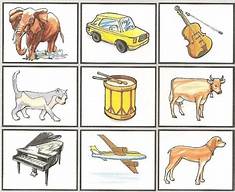 